Food Safety on the Farm Skit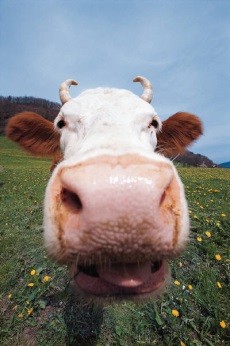 Use with 4th Grade Hand Washing Lesson Props needed:  Gardening Hat, KerchiefStudent Players:  	Animals:  Cat, Dog, and Cow			Vegetables:  Lettuce, Tomato, and Carrot			Props: Refrigerator, Kitchen Counter, and Back DoorAsk for student volunteers who like to act.  Tell them they can be creative to play the part they are assigned.  They will have to listen carefully to the story and act out their part at the appropriate time.Arrange players around the room to form a Back Porch, a Garden/Farm Yard, a Kitchen.Dialog:  We’re going to have a little play to demonstrate how important it is to keep food safe to eat.  Our audience needs to watch for things I do that might make the food unsafe.  I’m an Oregon Farmer.  It’s lunchtime.  I’m hungry.  I think I’d like a ham sandwich with some fresh vegetables.  I’ll go out my back door to the garden to see what’s ripe today.Action: While continuing to talk the story through, walk out the backdoor, pet the cat, pet the dog. Talk to them.  Hopefully the actors play their part with sounds and actions.  Walk to the farmyard, pet the cow.  Continuing to talk the story through, walk to the garden.Dialog: Here’s a nice ripe tomato.  That would be good on my ham sandwich.  Ad lib, interacting with the student actors.  Now I’ll go make to make my lunch.Food Safety Blooper:  At some point SNEEZE and blow into the kerchief. Action:  Pick a tomato, put it into a basket. (Move the student actor who is a tomato to a spot on the floor that is now “the basket”.)  Continue with the other vegetables.  Pick up the basket, and take it (with the vegetables back through the screen door to the kitchen.Dialog:  Now to make my lunch.  Ad lib, including the bloopers (below).  (Talk through your actions.  Exaggerate your actions.)Food Safety Bloopers:  Be sure to include the following items in your dialog:	-Don’t wash hands.  Notice they are dirty and wipe them off on your hips.	-Move something off the counter and begin without cleaning it.-Look for the milk in the refrigerator, but don’t find it.  “Oh, it’s on the counter.  I must have left it there after breakfast.”	-Use the kerchief to clean off the knife.	-Don’t wash the produce from the garden.Discuss Skit: What did you notice about safe food handing? (Students should point out bloopers. Note all the ways that germs are spread.) 